CUADRO COMPARATIVO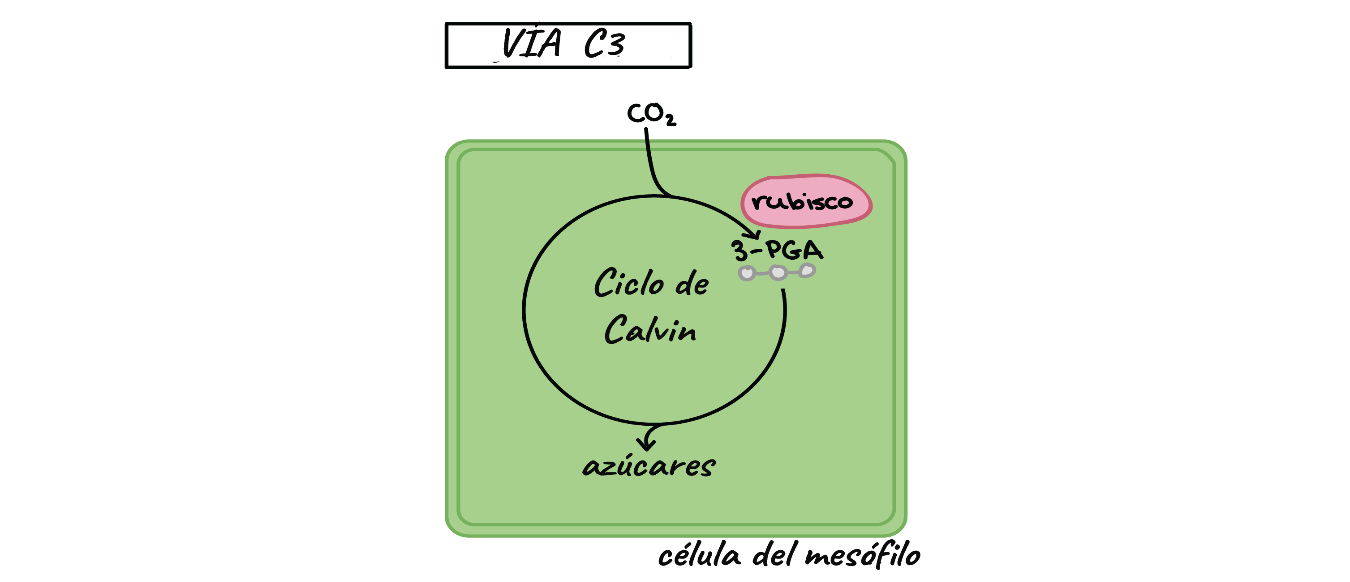 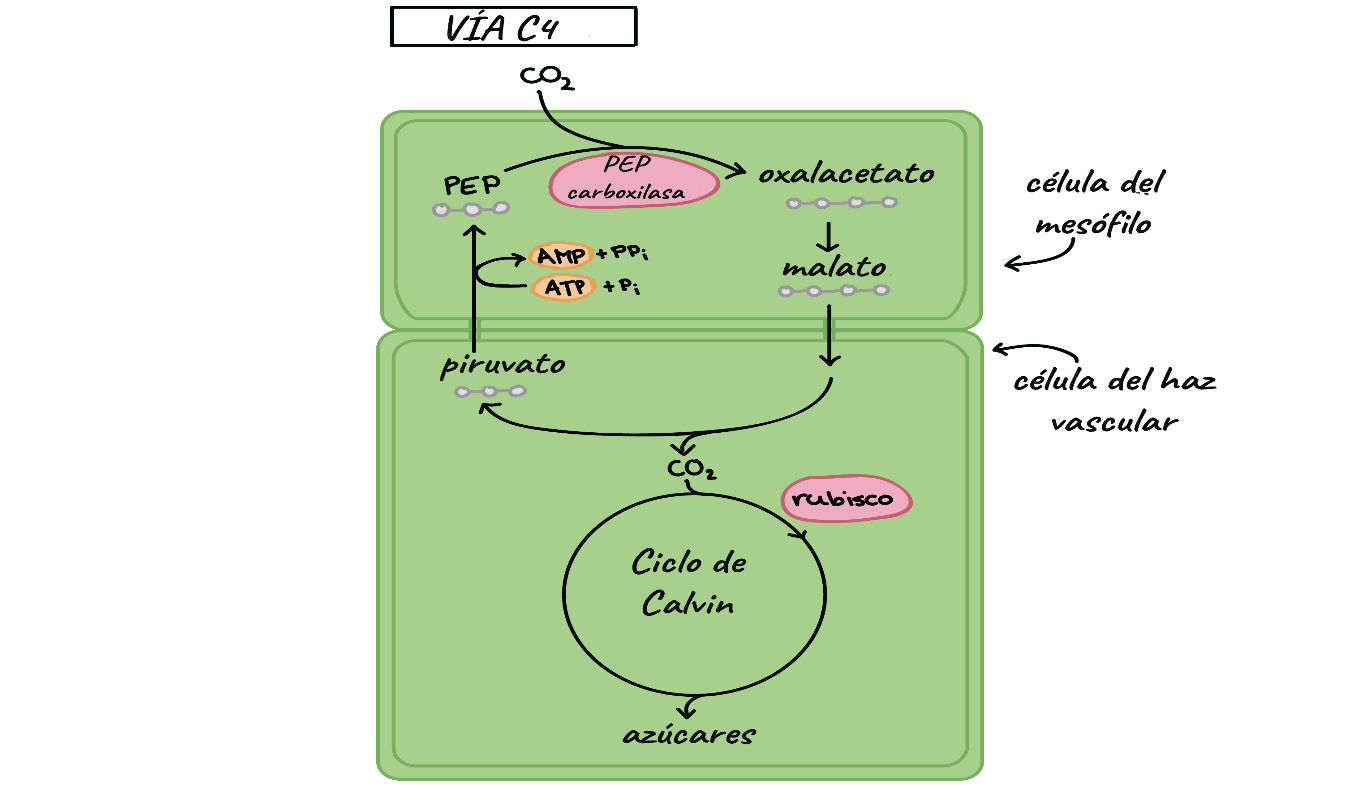 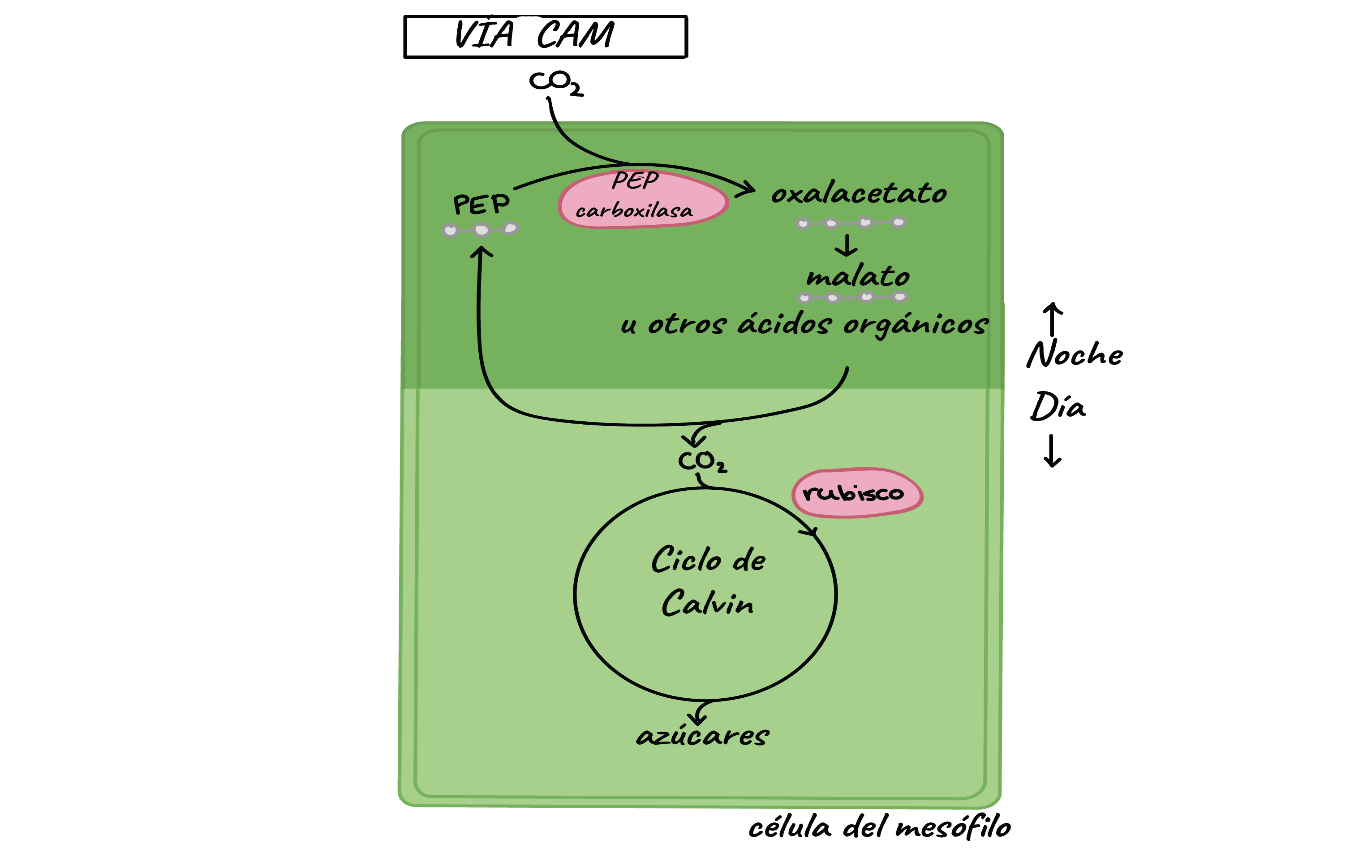 Formato APABear R.. (2008). Plantas C3,C4 y CAM. 2017, de NA Sitio web: https://es.khanacademy.org/science/biology/photosynthesis-in-plants/photorespiration--c3-c4-cam-plants/a/c3-c4-and-cam-plants-agricultureC3C4CAMTrigo, cebada, papa, frijol,arroz, tomate.Maíz, sorgo, caña deazúcar, mijo perla.Piña, nopal.Distribución amplia.Sitios cálidos y praderas.Sitios séricos y epifitos.El bióxido de carbono primero se incorpora en un compuesto de carbono-3 y mantiene las estomas abiertas durante el día.El CO2 primero es incorporado a un compuesto de carbono- 4; se lleva a cabo en las células internas y mantiene las estomas abiertas durante el día.El CO2 es almacenado en forma de ácido antes de ser usado en la fotosíntesis.La fotosíntesis se lleva a cabo a través de la hoja.Es más rápida que la C3 bajo altas condiciones de luz y temperatura ya que el CO2 es transportado directamente al rubisco impidiendo que tome oxígeno y por lo tanto que pase por la foto respiración.Es más eficiente que la C3, ya que las estomas se abren durante la noche.